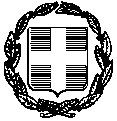 Θέμα :	 Ανάθεση σε Ταξιδιωτικό Γραφείο της εκπαιδευτικής εκδρομής στην Σαντορίνη του		 6ου Γυμνασίου ΗρακλείουΑνακοινώνεται ότι το 6ο Γυμνάσιο Ηρακλείου, σύμφωνα με την  Υ.Α. 33120/ΓΔ4/28-2-2017 (ΦΕΚ 681 τ.Β΄/6-3-2017), όπως ισχύει σήμερα, ύστερα από σχετική προκήρυξη εκδήλωσης ενδιαφέροντος η οποία αναρτήθηκε 	στην ιστοσελίδα της Δ/νσης Δ/θμιας Εκπ/σης Ν. Ηρακλείου, και μετά από την αξιολόγηση από την αρμόδια 	επιτροπή, των προσφορών οι οποίες κατατέθηκαν εμπρόθεσμα στη Διεύθυνση του Σχολείου, από τα  παρακάτω δύο (2) ταξιδιωτικά  Γραφεία:1. Terra santa travel ( Με τιμή 115 ευρώ το άτομο)      2. Vai Travel  (Με τιμή 79 ευρώ το άτομο)         ανέθεσε, την οργάνωση και πραγματοποίηση της ημερήσιας εκδρομής του σχολείου μας που θα πραγματοποιηθεί στις 14/05/2019 στο Ταξιδιωτικό Γραφείο Vai Travel (Mε τιμή κατ άτομο 79 ευρώ)         κρίνοντας ότι η προσφορά του ικανοποιεί τους όρους που απαιτούσε η προκήρυξη και ότι είναι η πλέον αξιόλογη και συμφέρουσα στα ποιοτικά και οικονομικά χαρακτηριστικά που αυτή διαθέτει. 	Υπενθυμίζεται ότι, βάσει της παρ.2 του άρθρου 13 της προαναφερθείσας Υ.Α., η προθεσμία για πιθανές ενστάσεις λήγει τη   Τρίτη  23/04/2019 και ώρα 12:00, οπότε και θα πρέπει να έχουν υποβληθεί στο γραφείο της Διεύθυνσης του σχολείου.                                                                                            Η διευθύντρια του 6ου Γυμνασίου                                                                                      Κολυβάκη – Περβολαράκη ΑικατερίνηE Λ Λ Η Ν Ι Κ Η    Δ Η Μ Ο Κ Ρ Α Τ Ι Α          ΥΠΟΥΡΓΕΙΟ  ΠΑΙΔΕΙΑΣ, ΕΡΕΥΝΑΣ                           ΚΑΙ  ΘΡΗΣΚΕΥΜΑΤΩΝ                                         ΠΕΡΙΦΕΡΕΙΑΚΗ Δ/ΝΣΗ ΕΚΠ/ΣΗΣ ΚΡΗΤΗΣ      Δ/ΝΣΗ Δ/ΘΜΙΑΣ ΕΚΠ/ΣΗΣ Ν. ΗΡΑΚΛΕΙΟΥ6ο ΓΥΜΝΑΣΙΟ ΗΡΑΚΛΕΙΟΥE Λ Λ Η Ν Ι Κ Η    Δ Η Μ Ο Κ Ρ Α Τ Ι Α          ΥΠΟΥΡΓΕΙΟ  ΠΑΙΔΕΙΑΣ, ΕΡΕΥΝΑΣ                           ΚΑΙ  ΘΡΗΣΚΕΥΜΑΤΩΝ                                         ΠΕΡΙΦΕΡΕΙΑΚΗ Δ/ΝΣΗ ΕΚΠ/ΣΗΣ ΚΡΗΤΗΣ      Δ/ΝΣΗ Δ/ΘΜΙΑΣ ΕΚΠ/ΣΗΣ Ν. ΗΡΑΚΛΕΙΟΥ6ο ΓΥΜΝΑΣΙΟ ΗΡΑΚΛΕΙΟΥΗράκλειο 19/04/2019Προς: Δ/νση Δ/θμιας Εκπ/σης          Ν. ΗρακλείουΤαχ. Δ/νση     Ταχ. Κώδικας Πληροφορίες                             FAX                   e-mail                 :  Δουκός Μποφώρ 19, Ηράκλειο:  712 02:  Περβολαράκη Αικατερίνη:  2810220729 /2810301295:  2810301294:  6ogymnasio@gmail.comΗράκλειο 19/04/2019Προς: Δ/νση Δ/θμιας Εκπ/σης          Ν. Ηρακλείου